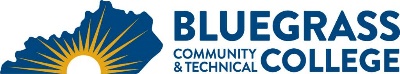 EFFECTIVE FALL 2019 Program Coordinator: Janella Spencer, RDH, MSEd       E-mail: Janella.spencer@kctcs.edu  	Phone: 859-246-6234 Program Website: https://bluegrass.kctcs.edu/education-training/program-finder/dental-hygiene.aspx Student Name:		Student ID: 	Students must meet college readiness benchmarks as identified by the Council on Postsecondary Education or remedy the identified skill deficiencies. Graduation Requirements:Advisor Name	__________________________________	Advisor Contact	________________________________This is a Selective Admissions program.BIO 137, BIO 139 and documentation of Computer Literacy are prerequisites to the Dental Hygiene courses.This is a Selective Admissions program.BIO 137, BIO 139 and documentation of Computer Literacy are prerequisites to the Dental Hygiene courses.This is a Selective Admissions program.BIO 137, BIO 139 and documentation of Computer Literacy are prerequisites to the Dental Hygiene courses.This is a Selective Admissions program.BIO 137, BIO 139 and documentation of Computer Literacy are prerequisites to the Dental Hygiene courses.This is a Selective Admissions program.BIO 137, BIO 139 and documentation of Computer Literacy are prerequisites to the Dental Hygiene courses.This is a Selective Admissions program.BIO 137, BIO 139 and documentation of Computer Literacy are prerequisites to the Dental Hygiene courses.Required before DHP First Semester CoursesCreditHoursTermGradePrerequisitesNotesBIO 137 Anatomy and Physiology I4See Additional Information on backBIO 139 Anatomy and Physiology II4BIO 137See Additional Information on backCIT 105 Introduction to Computers OR Documentation of Digital Literacy0 – 3See Additional Information on backTotal Pre-First Semester Credit Hours8 – 11First SemesterCr. Hrs.TermGradePrerequisitesNotesDHP 120 Dental Hygiene I4FallBIO 137, BIO 139, Digital Literacy, and CPR certificationDHP 122 Dental Nutrition2FallBIO 137, BIO 139, Digital Literacy, and CPR certificationDHP 123 Oral Biology I2FallBIO 137, BIO 139, Digital Literacy, and CPR certificationDHP 124 Materials in Dentistry2FallBIO 137, BIO 139, Digital Literacy, and CPR certificationENG 101 Writing I3BIO 225 Medical Microbiology ORBIO 226 Principles of Microbiology3 – 4BIO 137 and 139 OR BIO 112See Note about general education courses on back.Total Semester Credit Hours16 – 17Second SemesterCr. Hrs.TermGradePrerequisitesNotesDHP 130 Dental Hygiene II3SpringDHP 120 and DHP 122 and DHP 123, and BIO 225 or BIO 226DHP 132 Oral Biology II4SpringDHP 120 and DHP 122 and DHP 123, and BIO 225 or BIO 226DHP 135 Dental Radiology3SpringDHP 120 and DHP 122 and DHP 123, and BIO 225 or BIO 226DHP 136 Periodontics I2SpringDHP 120 and DHP 122 and DHP 123, and BIO 225 or BIO 226Oral Communications Course3See Note about Gen Ed on back.Total Semester Credit Hours15Third SemesterCr. Hrs.TermGradePrerequisitesNotesDHP 220 Clinic III3FallDHP 130, DHP 132, DHP 135 and DHP 136DHP 222 Special Needs Patients3FallDHP 130, DHP 132, DHP 135 and DHP 136DHP 226 Periodontics II2FallDHP 130, DHP 132, DHP 135 and DHP 136DHP 229 Local Anesthesia and Nitrous Oxide Sedation2FallDHP 130, DHP 132, DHP 135 and DHP 136PSY 110 General Psychology3See Note about Gen Ed on back.Total Semester Credit Hours13Fourth SemesterCr. Hrs.TermGradePrerequisitesNotesDHP 230 Clinic IV3SpringDHP 220, DPH 222, DHP 226 and DHP 229DHP 235 Principles of Practice1SpringDHP 220, DPH 222, DHP 226 and DHP 229DHP 238 Community Dental Health3SpringDHP 220, DPH 222, DHP 226 and DHP 229SOC 101 Introduction to Sociology3See Note about General Education courses on back.Heritage or Humanities Course3See Note about General Education courses on back.Quantitative Reasoning at the AA/AS Level3See Note about General Education courses on back.Total Semester Credit Hours16Total Degree Credit Hours68 – 7225% or more of Total Degree Credit Hours must be earned at BCTCCumulative GPA must be 2.0 or higherSelective AdmissionsThe Dental Hygiene program is a selective admissions program which admits initial admission only in the Fall semester.  See the program website at https://bluegrass.kctcs.edu/admissions/selective-admissions/dental-hygiene.aspx for selective admission information and mandatory pre-admission conference dates.  Note that the top preference group is 3.5 GPA on 18 credit hours, 21 ACT, and a B or above in the BIO courses. The class has been filled with applicants in the top preference group for the last few years.Additional InformationBIO 137 and BIO 139 with a grade of C or higher plus documentation of Digital Literacy must be completed prior to enrolling in DHP 120.Students who transfer in with anatomy and physiology sequences other than BIO 137/139 must also take a general chemistry course.Students are encouraged to complete all General Education courses prior to beginning the DHP courses due to the competitiveness of the selection process.A grade of C or higher in all Dental Hygiene and Biology courses is required to continue in the program.CPR certification for the healthcare provider must be obtained prior to enrolling in DHP 120 and must be kept current throughout the program.Recommended ElectivesRecommended ElectivesRecommended ElectivesCourseCr. Hrs.PrerequisitesNFS 101 Human Nutrition and Wellness3ENG 102 Writing II3ENG 101CHE 140 Introductory General Chemistry3